Diese Bewerbung kann zusätzlich und unabhängig von der Anmeldung an einer anderen gymnasialen Oberstufe oder einem beruflichen Gymnasium in Bremen erfolgen.
Abgabe direkt am Schulzentrum SII Utbremen bis zum 09. Februar 2024.Name:	PLZ (Wohnort/-kreis):Vorname:	Straße u. Nr.Geb.-Datum:	Telefon:Geb.-Ort:	E-Mail:Geb.-Land:	Schulabschluss:Staatsangehörigkeit:	Mutter*-/Verkehrssprache**Bitte fügen Sie diesen Antrag bei:Mit der Unterschrift bestätigen Sie bzw. Ihre gesetzlichen Vertreter die Richtigkeit der obigen Angaben und nehmen Kenntnis davon, dass die Aufnahme und Weitergabe der Daten nach den Bestimmungen des Schuldatenschutzgesetzes erfolgt. Ich bin einverstanden/ nicht einverstanden, dass Name, Anschrift, Telefonnummer an ehemalige Schüler/innen weitergegeben werden (z. B. für spätere Klassentreffen).Schulzentrum des Sekundarbereichs II UtbremenEuropaschuleMeta-Sattler-Straße 3328217 BremenTel.: 0421/361-59688/9Fax : 0421/ 361-16019368@schulverwaltung.bremen.dewww.szut.deLichtbildAufnahmeantragfür den Besuch des doppelqualifizierenden Bildungsgangs 
Kaufmännische/r Assistent/in Schwerpunkt Fremdsprachen plus Abitur (AHR)
für das Schuljahr _____________1.Zeugnis des 1. Halbjahres Ihrer derzeitigen Schule2. Lebenslauf3. Nur für Bremer Bewerber/innen ab 25 Jahre: Meldebestätigung (Bürger-Service-Center) für Schulzwecke (nicht älter als 3 Monate)4. Für niedersächsische Bewerber/innen: (erst nach erfolgter Zulassung) Freistellungserklärung der zuständigen niedersächsischen Landesschulbehörde5. Angaben bei Härtefall (Belege, Atteste beifügen)6. Angaben bei Wiederbewerbern: Bildungsgang und Schuljahr_________________________7. Spät Zugewanderte ohne deutschen Schulabschluss: Nachweis des Bildungsstandes durch Gleichstellungsbescheinigung der Senatorin für Kinder und BildungAngaben über den bisherigen Fremdsprachenunterricht (Nachweis durch Zeugnisse): Englisch:	von Klasse ____ bis Klasse ____Französisch:	von Klasse ____ bis Klasse ____Spanisch: 	von Klasse ____ bis Klasse ____Andere: 	von Klasse ____ bis Klasse ____Ort / DatumUnterschrift der Schüler/inUnterschrift der/des gesetzlichen Vertreters/in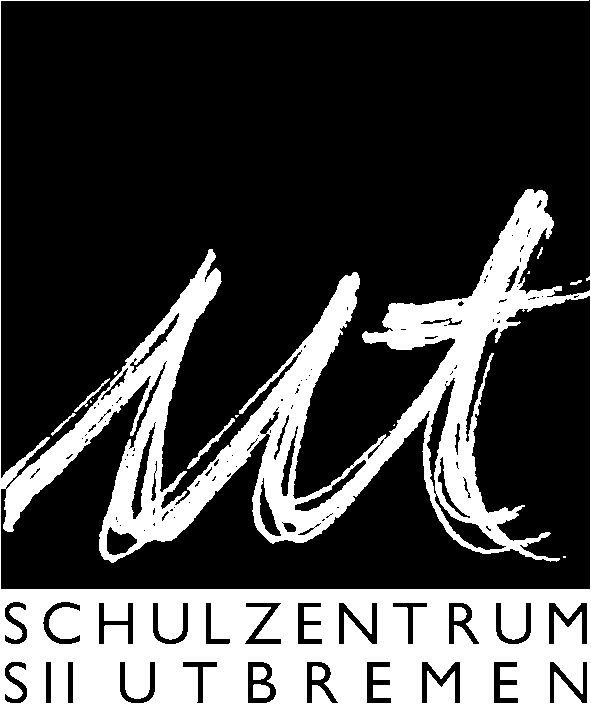 